Aviatori decedați după 2010Aviatori decedați după 2010Aviatori decedați după 2010Nr.Numele și prenumeleDataDataVârstaObscrt.decesuluinașterii1Aurel Cosac31.10.201019.04.1954562Anca Ghimpețeanu01.11.201016.06.1944663Dumitru Caraman02.11.201025.02.1928824Gheorghe Neagoe14.11.201025.10.1947635Alexandru Șovar24.12.201010.10.1946636Constantin Lăzărescu01.02.201113.07.1934767Suciu Vasile Tudor02.10.201116.01.1950618Pogoreanu Alexandru05.03.201101.02.1919929Radu Gheorghe Nicolae16.03.201102.01.19565510Alexandru Enache16.04.201130.03.19456511Aurel Iana24.04.201106.10.19525912Marcel Tivda04.05.201119.08.19496213Poenaru Doina Eugenia06.05.201127.06.19486214Nicolae Olteanu17.05.201102.01.19516015Dan Dumitru Pleșa25.05.201119486316Fănică Mocioc05.06.2011prom 19835117Diaconescu Lucian30.06.201119.09.19515918Dan Vasilescu09.07.201101.09.19486219Mircea Toader12.07.201110.11.19535820Marian Ioniță21.07.201105.08.198031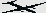 21Victor Huci01.08.201101.01.19516022Gârboan Victoria14.08.201119.11.19327923Păduraru Iosif14.10.201119.06.19466524Mircea Ciomârtan18.10.201102.04.19456625Doru Hodea27.10.201102.01.19565526Dumitru Spanache06.11.201116.10.19456627Moțoc Mihail27.11.201130.12.19347728Georgeta Anterim01.12.201129George Cicoș12.12.201106.12.19525930Enescu George12.12.201101.05.19288331Marin Mihalache25.01.20122501.19526032Achim Piroșca09.03.201231.01.19377533Enache Alexandru16.04.201234Pătrășcan Nicolae17.04.201212.06.19318135Sandu Dan22.05.201216.10.19397336Senatovici Virgil01.06.201209.02.19526037Constantin Șerbu05.07.201227.01.19555738Doru Constantin Ioniță20.07.201222.02.19526039Make Paraschiv Dumitru06.08.201211.02.19486440Popa Octavian Mihail04.10.201212.11.19446741Bărbulescu Georgeta10.10.201209.11.19496342Hrițcu Grigore Paul16.10.201226.10.19466643Lică Sergiu17.11.201227.03.19526044Miu Ion26.11.201219.11.19565645Meiu Gheorghe Constantin07.12.201221.05.19575546Mihalache D. Marin25.01.201317.06.19456747Eugen Gugui30.01.201319526148Constantin Florescu20.02.201301.01.19496449Ioan Chițu07.05.201302.08.195657CANCER50Petre Marinescu15.07.201325.10.19545951Carmen Csinta17.07.201319545952Bil Enciulescu Șerban10.08.201315.01.19545953Viorel Agape30.12.201315.01.195460CANCER54Victor Avadanei02.01.201403.02.19526255Adrian Iovan20.01.201408.07.19585556Doina Coman01.03.201457Vasile Gomboș15.03.201422.11.19545958Liviu Sabău08.05.201419.05.19585759Tolan Vasile13.05.201401.12./19367860Liviu Zamfirescu18.05.201428.09.19476661Dan Mihai23.05.201418.12.19516262Mihai Ionescu28.07.201463Ionel Vicol06.08.201404.06.195559INFARCT64Iuliu Fazecas23.08.201419516365Alexandru Sima28.09.201420.05.19367866Vrânceanu Gheorghe24.10.201401.10.196054INFARCT67Marian Câmpeanu31.10.201418.10.19466868Kiki Apostol20.11.201469Cezar Rusu28.01.201505.04.19407570Gheorghe Popa16.02.201519595671Gheorghe Zbera01.04.201526.05.195658CANCER72Dan Berindei01.04.201517.04.19506573Dumitra Tănase21.04.201528.10.19536174Constantin Vâlcu01.08.201509.09.19555975Mihai Mihail02.09.201528.03.19526376Dorin-Vasile Rusu19.09.201506.03.19506577Marin Titivel27.10.201505.04.19476878Constantin Negoiță28.10.201515.06.19437279Ambrozie Stănean30.10.201527.09.19506580Nicolae Vasile04.11.201506.12.19486781Ovidiu Marinescu29.11.201525.07.19496682Nicolae Șimandi03.12.201504.02.19348183Tiberiu Găurean14.12.201505.02.19595684Dumitru Constantin05.02.201606.08.19546285Mircea Trandafir08.02.201686Ion Tudor12.02.201620.02.19466987Marian Naidinescu18.02.201603.06.19526388Ioan Ciubotaru21.02.2016195363CANCER89Elvira Costescu21.02.201620.04.19506690Cismaș Viorel03.10.201618.09.19308691Sergiu Tanase12.03.201692Constantin Manolache26.03.201610.08.195659CIROZA93Vasile Grozavu30.03.201614.06.19496794Dan-Florin Barbu10.05.201619.02.19526495Florin Postelnicu15.05.201621.04.194373CANCER96Robert Flodor20.05.201620.07.19546297Amina Georgescu26.05.201698Petre Rizescu28.05.201621.06.19476999Constantin Neagu17.06.201626.03.195660100Drăgan Niculina07.11.201615.11.195264101Hrișcanu Gheorghi15.07.201623.09.194373102Ion Florian Gârjoabă18.07.201623.03.193185103Alexandru Constantinescu28.07.201601.01.195462104George Viorel Sorescu10.12.2016prom 6968105Niculae Eichel15.10.201614.06.193680106Grigore Radu24.10.201618.02.194967107Alexandru Geangu06.11.201625.07.194868108Georgeta Negru18.11.201617.05.195561109Ioan Dinu Pușcă21.12.201605.07.195858110Gheorghe Popa 10.01.201710.09.195360111Teodor Iliescu11.02.201722.05.195166112Ștefan Mihail Constantinescu07.04.201707.05.194374113Dumitru Mateș24.04.201709.08.193581114Mihail Stănculescu08.05.201709.04.193978115Felicia Eugenia Barbu22.05.201716.04.193978116Aurel Damian22.05.201727.07.192987117Mircea Nicolae Liță10.08.201731.10.193680118Vergil Eni16.08.201722.07.193087119Traian Ungureanu19.08.201711.02.195562120Nicolae Conțu19.09.201708.08.193186121Vasile Balasz03.10.201723.09.194869122Constantin Moroșanu01.12.201713.07.193582123Gherghe Preda (Dodel)06.01.201801.01.195365124Ioan Teodorescu05.02.201802.06.193582125Iulian Canache24.02.201823.12.194473126Ludmila Licșor26.04.201813.08.195761127Nicolae Popescu06.06.201816.11.194672128Carmen Șerban20.06.2018129Stănilă Vasile22.06.2018193484130Cornel Marinescu04.08.201815.11.195761131Ruptaș Nicolae03.09.201827.05.194870132Ghinea Niculae15.09.201813.02.195959133Tudor Lucian Virgil25.09.2018134Cornel Șindilaru30.11.201801.06.195662CANCER135Vasile Neaga07.01.201924.12.195366CANCER136Niculae Ștefan12.01.201920.09.193979137Vichi Cârstea26.01.2019138Dan Filimon21.02.201908.08.195366139Bogdan Rădulescu15.04.201904.04.195861CANCER140Laurențiu Licșor16.04.201925.09.195564141Romeo Asiminei10.06.201908.04.195366INFARCT142Petre Datculescu11.08.201929.04.193881143Dan Batanoiu02.01.2020197545144Gheorghe Preda03.01.202023.05.194970145Ioan Scurtu13.01.2020195664INFARCT146Alexandru Trandafir23.01.2020147Victor Sevcenco30.01.202009.11.195465148Daniela Bara08.02.2020195961149Toma Ionescu20.02.202005.02.194773150Cîmpanu Costel27.03.202021.04.195565CANCER151Ofmanski Petre15.04.202003.09.194575152Alexandru Doroftei04.06.202004.03.193684153Daniel Condrea30.07.202012.05.195466154Chiorescu Constantin08.09.202003.02.195268CANCER155Toma Sucarno29.09.202005.02.195763INFARCT156Novac Valer03.10.202025.12.196060INFARCT157Mezey Tiberiu25.11.202024.06.193783158Marton Alexandru25.11.202027.09.195169INFARCT159Birău Traian08.12.202002.06.195466160Lungu Sorin02.02.202120.04.195764INFARCT161Zaharia Dorel02.03.202101.03.195863162Nicolae Trifan24.06.202113.04.194873163Matei Oprea24.06.202128.03.195665CANCER164Dumitru Pasăre21.07.202125.10.194873165Mihai Ispirescu13.09.202108.11.195764166Gheorghe Dăscălescu22.09.202114.01195467167Ioan Sabau27.09.2021193190168Alexandru Bădulescu01.11.202112.06.194873169Ion Negulescu08.11.202112.11.194675170Radu Fernolendo16.11.202104.03.195071171Carmen Cunescu23.11.202108.06.195170172Gheorghe Stănculescu15.12.202125.11.193487173Ion Tănase24.12.202106.08.194576174Ion Soare22.02.202214.03.195665175Constantin I. Popescu08.03.202212.05.195269176Carol Mărcuțeanu10.03.202214.01.194280177Dan Ștefănescu26.03.2022196755178Ovidiu Macroi28.04.202213.11.195764179Mihai Diaconescu04.07.202209.03.195468180Gheorghe Ilie25.07.202221.06.194676181Ioan Varga28.07.202202.04.195369CANCER182Sorin Enghel24.08.202205.08.197349183Valentin Anghel27.08.2022196854184Marius Ionașcu28.08.2022195765185Vasile Ivan30.08.202204.12.194775186Marcel Iliese11.09.2022196458187Constantin Nicolae14.10.202206.04.193587188Ioan Lixandru05.11.2022195171189Dan Aurelian Biță11.05.202217.03.195567190Adrian Vasile10.11.202228.08.195171191Haralambie Pentilescu19.01.2023195865192Geambașu Ion19.01.202328.05.1953Prom 7870193Oseacă Radu Ioan22.02.202322.08.195964194Fereșteanu Haralambie 24.02.202326.06.194578195Marcu PetricăMartie 202325.06.195865196Păun Florea09.03.202326.02.194776197Dănilescu Mircea10.05.2023198Panait Vasile10.05.202318.09.194875199Marin Aurelian14.05.202317.08.194875200Coșereanu Ion17.05.2023201Petru Sănduleanu 23.07.2023196063202Ion Rădulescu14.08.202320.02.195865203Aurel Stelian Cangea15.09.202315.11.194479204Lugmila Ogrinjeanu20.09.2023205Barbara Pituț15.01.2023196756206